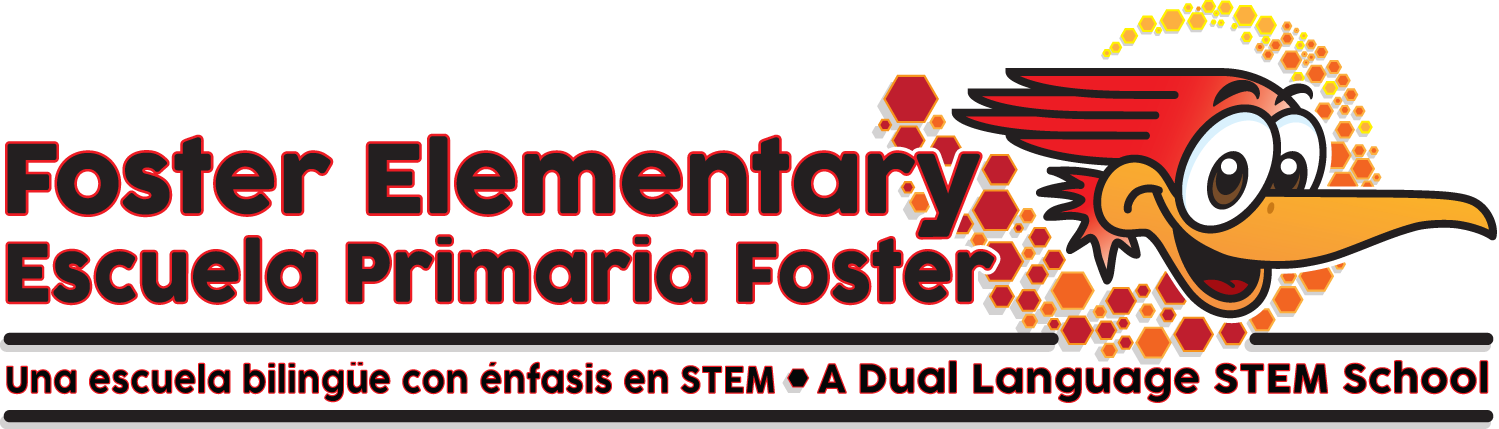 Charla con la directoraVENGA Y PARTICIPEPor favor seleccione UNA de las sesiones ofrecidas en la biblioteca:De 9:00 a 10:00 el 8 de abril 2019 De 2:45 a 3:45 el 11 de abril  2019De 5:30 a 6:30 del 11 de abril 2019------------------------------------------------------------------------------------______ Sí, voy a asistir a la reunión de 9:00 a 10:00 AM el 8 de abril 2019.______ Sí, voy a asistir a la reunión de 5:30 a 6:30 PM el 11 de abril 2019.______ Sí, voy a asistir a la reunión de 2:45 a 3:45 PM el 11 de abril 2019.Estamos programando una reunión comunitaria. Por favor acompáñenos para aprender más acerca de la transición de la escuela Foster para incluir el séptimo grado del programa bilingüe comenzando en el año escolar 2019-2020. 